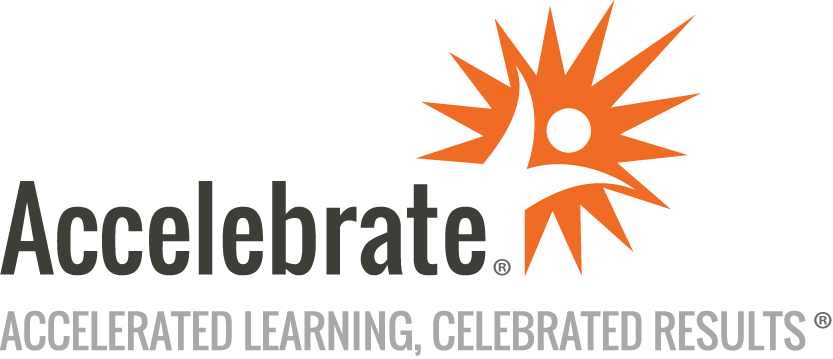 Administering Windows Server Hybrid Core Infrastructure (AZ-800)Course Number: MOC-AZ-800
Duration: 4 daysOverviewThis Administering Windows Server Hybrid Core Infrastructure training (Microsoft course AZ-800) teaches IT professionals how to implement and manage on-premises and hybrid solutions such as identity, management, compute, networking, and storage in a Windows Server hybrid environment.  This course prepares students for the AZ-800 exam for which every attendee receives a voucher.PrerequisitesExperience with managing Windows Server operating system and Windows Server workloads in on-premises scenarios, including AD DS, DNS, DFS, Hyper-V, and File and Storage ServicesExperience with common Windows Server management tools (implied in the first prerequisite).Basic knowledge of core Microsoft compute, storage, networking, and virtualization technologies (implied in the first prerequisite).Experience with and an understanding of core networking technologies such as IP addressing, name resolution, and Dynamic Host Configuration Protocol (DHCP)Experience working with and an understanding of Microsoft Hyper-V and basic server virtualization conceptsBasic experience with implementing and managing IaaS services in Microsoft AzureBasic knowledge of Azure Active DirectoryExperience working hands-on with Windows client operating systems such as Windows 10 or Windows 11Basic experience with Windows PowerShellMaterialsAll Microsoft Azure training students receive Microsoft official courseware.For all Microsoft Official Courses taught in their entirety that have a corresponding certification exam, an exam voucher is included for each participant.Software Needed on Each Student PCAttendees will not need to install any software on their computer for this class. The class will be conducted in a remote environment that Accelebrate will provide; students will only need a local computer with a web browser and a stable Internet connection. Any recent version of Microsoft Edge, Mozilla Firefox, or Google Chrome will be fine.ObjectivesUnderstand the fundamentals of Active Directory Domain Services (AD DS) in Windows ServerMaintain and deploy AD DS domain controllers Implement Group Policy Objects (GPOs) in Active Directory Domain Services (AD DS) in Windows ServerBuild advanced AD DS administration tasksConfigure an Azure environment so that Windows IaaS workloads requiring Active Directory are supportedExtend an existing Active Directory environment into AzureSelect the most appropriate Windows Server administration tool for a given situation and learn how to use that toolPerform post-installation configuration of Windows Server by using several methods and toolsStreamline administration of Windows Server environments with Just Enough Administration (JEA)Use suitable tools and techniques to manage Windows IaaS VMs remotelyDescribe Azure Arc, implement Azure Arc with on-premises server instancesDeploy Azure policies with Azure ArcUse role-based access control (RBAC) to restrict access to Log Analytics dataUse best practices for preparing Hyper-V hostsConfigure and manage Hyper-V virtual machines in Windows ServerDescribe the features and functionality of the HGS in Windows ServerWork with Kubernetes, containers, container orchestration, and Kubernetes orchestrationCreate new VMs from generalized imagesUse Azure Image Builder templates to create and manage images in AzureImplement automatic IP configuration with Dynamic Host Configuration Protocol (DHCP) in Windows ServerImplement IPAM to help manage your organization’s DHCP and DNS servers and IP address spaceManage Microsoft Azure virtual networks (VNets) and IP address configurationDeploy Azure File Sync, migrate from DFS, and use Storage Migration Services to migrate file servers to AzureOutlineIntroduction to AD DSManage AD DS domain controllers and FSMO rolesImplement Group Policy ObjectsManage advanced features of AD DSImplement hybrid identity with Windows ServerDeploy and manage Azure IaaS Active Directory domain controllers in AzurePerform Windows Server secure administrationDescribe Windows Server administration toolsPerform post-installation configuration of Windows ServerJust Enough Administration in Windows ServerAdminister and manage Windows Server IaaS Virtual Machine remotelyManage hybrid workloads with Azure ArcConfigure and manage Hyper-VConfigure and manage Hyper-V virtual machinesSecure Hyper-V workloadsRun containers on Windows ServerOrchestrate containers on Windows Server using KubernetesPlan and deploy Windows Server IaaS Virtual MachinesCustomize Windows Server IaaS Virtual Machine imagesAutomate the configuration of Windows Server IaaS Virtual MachinesDeploy and manage DHCPImplement Windows Server DNSImplement IP Address ManagementImplement remote accessImplement hybrid network infrastructureImplement DNS for Windows Server IaaS VMsImplement Windows Server IaaS VM IP addressing and routingManage Windows Server file serversImplement Storage Spaces and Storage Spaces DirectImplement Windows Server Data DeduplicationImplement Windows Server iSCSIImplement Windows Server Storage ReplicaImplement a hybrid file server infrastructure